Договор  № ___/2023 Общество с ограниченной ответственностью «Сиб-Пресс» (далее – ООО «Сиб-Пресс»), именуемое в дальнейшем «», в лице , действующего на основании , с одной стороны, и Общество с ограниченной ответственностью «________________________» (Далее – ООО «____________________________»), именуемое в дальнейшем «Покупатель» в лице директора____________________________________, действующий на основании Устава с другой стороны,совместно именуемые «Стороны», заключили настоящий договор о нижеследующем:1. Предмет договора.1.1. Поставщик обязуется передавать в обусловленный срок или сроки, производимый или закупаемый им товар Покупателю, а Покупатель обязуется принимать и оплачивать товар.1.2. Под Товаром понимается:-  ПЭТ-банка-  ПЭТ-бутылка-  пробки (крышки) для ПЭТ-банки-  пробки (крышки) для ПЭТ-бутылки-  иные товары1.3. Количество и ассортимент поставляемого Товара осуществляется в соответствии с заявкой Покупателя. 1.4. Развернутое наименование, ассортимент, цена, общая стоимость, а также количество партии Товара указываются в сопровождающих документах (счетах, передаточных документах) являющихся неотъемлемой частью настоящего Договора.1.5. При заключении настоящего Договора, Покупатель обязуется передать Поставщику реквизитный листок (карту клиента) и «Опросный лист клиента». В целях выполнения рекомендаций Министерства финансов Российской Федерации, по принятию мер должной осмотрительности и осторожности при выборе контрагента, Поставщик оставляет за собой право запросить у Покупателя копии учредительных документов, заверенные должным образом. 2. Качество, комплектность и упаковка Товаров.2.1. Качество и комплектность поставляемого Товара должны соответствовать стандартам (ГОСТ, техническим условиям) утвержденным в РФ для данного вида Товара, что подтверждается соответствующими сертификатами и/или декларациями о соответствии Таможенного Союза. Указанные сведения размещены в открытом доступе на сайте Поставщика https://www.sib-press.ru/ .2.2. Приемка Товара по количеству производится на складе Поставщика, если иное не оговорено в дополнительном соглашении к Договору.2.3. Приемка Товара по качеству должна быть проведена Покупателем в течение 7 (семи) дней с момента принятия Товара Покупателем (указанным последним грузополучателем).2.4. Поставщик вправе допустить отклонение количества поставляемого Товара от объема, заказанного Покупателем по каждой номенклатурной позиции, но не более чем на 0,5%.2.5. В случае обнаружения несоответствия Товара по качеству и/или количеству Покупатель обязуется в течение 2 (двух) рабочих дней с момента обнаружения несоответствия направить на адрес электронной почты Поставщика или посредством факсимильной связи претензию, оформленную на официальном бланке.  В претензии о несоответствии Товара по качеству/по количеству указывается: наименование Товара, выявленные несоответствия Товара по качеству/по количеству; номер партии (при его наличии); дата изготовления Товара и Ф.И.О. оператора и упаковщика, указанных на этикетках. К претензии Покупатель прикладывает документы, на основании которых были сделаны заключения о несоответствии Товара по качеству/по количеству мест, в частности, фотографии, акты Покупателя о пересчете поставленного Товара.2.6. Поставщик рассматривает полученные претензии и информирует Покупателя о результатах их рассмотрения не позднее 10 (десяти) рабочих дней со дня получения претензий. В случае если Поставщик считает претензии необоснованными, он вправе инициировать проведение оперативной встречи с целью урегулирования спорной ситуации, а покупатель обязан принять участие в указанной встречи.Если Поставщик согласен с обоснованностью претензии о несоответствии Товара по качеству/по количеству, то на свое усмотрение может предложить Покупателю либо допоставку Товара на количество не соответствующего по качеству/по количеству, либо предложить соразмерное уменьшение цены поставленного Товара. 2.7. Товар должен быть упакован Поставщиком в полиэтиленовые пакеты или картонные коробки (внутри полиэтилен).2.8. Поставщиком может быть предоставлена дополнительная упаковка Товара по заявке Покупателя. Данное условие должно быть оговорено в дополнительном соглашении к Договору.2.9. Покупатель уведомлен о том, что после получения Товара необходимо выполнять требования хранения, указанные в сертификатах на Товар. Хранение Товара должно осуществляться на поддонах в вентилируемых, не имеющих постороннего запаха помещениях, при отсутствии прямого солнечного света, на расстоянии не менее 1 метра от нагревательных приборов при температуре не ниже минус 5 градусов по Цельсию и относительной влажности воздуха не более 80 процентов. Нарушение правил хранения и эксплуатации Товара, а также использование Товара не по назначению лишает Покупателя права предъявления претензий по качеству Товара.2.10. Срок годности на Товар и условия его хранения указываются в сертификатах на продукцию, Поставщик не предоставляет никаких иных прямых или косвенных гарантий по Договору.3. Порядок поставки Товаров.3.1. Поставка Товара производится на основании Заявок Покупателя, направленных Поставщику в письменной форме (допускается использование факсимильной связи и электронной почты). В направленных заявках должны быть указаны: наименование, артикул, ассортимент, количество и желаемый срок поставки, а также фамилия, должность, контактный телефон и электронный адрес представителя Покупателя, уполномоченного осуществлять заказ.3.2. Поставщик, получивший Заявку, обязан рассмотреть ее и в течение 3 рабочих дней с момента получения:   - направить Покупателю счет на оплату, составленный на основании заявки и наличия Товара на складе Поставщика;   - уведомить Покупателя в письменной либо устной форме о том, что заявка не согласована.3.3. Для оперативного подтверждения заявки, Покупатель после оплаты счета направляет скан-образ платежного поручения с отметкой банка о проведении платежа на электронный адрес Поставщика. Поставщик уведомляет Покупателя о готовности Товара в соответствии с п.п.3.4.2. настоящего Договора.3.4. Поставка Товара производится следующим образом:   3.4.1. Поставка Товара производится через 14 (четырнадцать) рабочих дней с момента оплаты счета. Срок поставки Товара согласовывается с Покупателем исходя из потребностей Покупателя и возможностей Поставщика и может быть изменён по согласованию сторон.   3.4.2. Покупатель забирает груз своими силами, либо с привлечением третьих лиц, либо любым иным способом, который указан в дополнительном соглашении к Договору. При приемке Товара у представителя Покупателя, либо третьего лица должны быть при себе правоустанавливающие документы, подтверждающие право подписи и право получения Товара. При получении Товара третьими лицами дополнительно необходимо письменное уведомление (на фирменном бланке) со стороны Покупателя, о причинах и основании получения Товара по данному договору третьим лицом. Отгрузка Товара производится со склада Поставщика, расположенного по адресу: г. Новосибирск, ул. Софийская, дом 12/5, в течении 3 (трех) рабочих дней со дня готовности Товара, если другое не оговорено в дополнительном соглашении к Договору. О готовности Товара Поставщик оповещает Покупателя факсимильной, электронной или телефонной связью. Дата оповещения признается дата отправления такого оповещения.   3.4.3. Поставщик может осуществить доставку Товара до (самостоятельно или с привлечением третьих лиц). Стоимость доставки, а также перечень транспортных компаний, указаны на сайте Поставщика http://www.sib-press.ru/dostavka/. Стоимость доставки оплачивается дополнительно и не входит в цену Товара. В случае доставки до терминала транспортной компании Поставщик доставляет Товар до терминала транспортной компании на основании письменного уведомления (на фирменном бланке или электронным письмом по электронной почте) от  о необходимости доставить Товар с указанием конкретной транспортной компании, города-получателя, контактного телефона и электронного адреса представителя Заказчика, уполномоченного осуществлять такую заявку. В случае доставки по городу Новосибирску или регионы Поставщик доставляет Товар на адрес, указанный в письменном уведомлении (на фирменном бланке или электронным письмом по электронной почте).  в свою очередь обязуется организовать приемку Товара надлежащим образом и подписать экземпляр передаточного документа Поставщика. 3.5. Поставщик осуществляет отгрузку Товара представителю Покупателя в согласованное время и только на основании надлежащим образом оформленной доверенности на получении Товара.Время работы склада Поставщика с 8 утра до 17 часов вечера каждого рабочего дня, исключая выходные и праздничные дни. Транспортные средства Покупателя должны прибывать под загрузку не позднее 15 часов 30 минут вечера.3.6. Днем поставки считается день передачи Товаров Поставщиком Покупателю либо привлеченной транспортной организации (Перевозчику) на складе Поставщика.3.7. Погрузка Товара на складе Поставщика производится силами Поставщика. Разгрузка на складе Покупателя производится силами Покупателя.4. Переход права собственности.Право собственности на Товар, являющийся предметом настоящего Договора, переходит к Покупателю в момент передачи Товара в соответствии с условиями настоящего Договора.4.2. Переход на Покупателя рисков случайной гибели или случайного повреждения Товара происходит в момент передачи Товара в соответствии с условиями настоящего Договора.4.3. Уступка прав Покупателя по настоящему Договору допускается только с письменного согласия Поставщика.5. Цена Товара, форма и порядок расчета.Покупатель оплачивает поставленный Поставщиком Товар по ценам, действующим на момент поставки. Конкретная цена, а также общая стоимость поставляемой партии Товара, указывается в счете, выставляемом Поставщиком.  Стоимость тары и стандартной упаковки (в соответствии с п. 2.7. настоящего Договора) входит в цену Товара. Стоимость дополнительной упаковки (в соответствии с п. 2.8. настоящего Договора) оплачивается дополнительно и входит в цену Товара.Стоимость Товара указывается в рублях Российской Федерации, в том числе НДС 20%.Расчеты производятся платежными поручениями в безналичном порядке. Обязательство Покупателя по оплате Товара считается исполненным с момента зачисления денежных средств на расчетный счет банка Поставщика.Поставляемый Товар оплачивается в следующем порядке:- предварительная оплата в размере 100% стоимости Товара производится Покупателем в течение трех рабочих дней с момента получения соответствующего счета Поставщика, если другое не оговорено в дополнительном соглашении к Договору. Поставщик имеет право пересмотреть цену Товара в связи с изменением цен на сырье, энергоносители и т.п.  Об изменении цены Товара Поставщик обязан уведомить Покупателя в устной или письменной форме за 14 календарных дней.  После осуществления предоплаты цена изменению не подлежит.При наличии дебиторской задолженности Покупателя денежные средства, поступающие от Покупателя, направляются на погашение задолженности Покупателя по предыдущим отгрузкам в хронологическом порядке вне зависимости от того, какое назначение платежа указал в платежном поручении Покупатель, если иное не оговорено в дополнительном соглашении сторон.В случае нарушения сроков оплаты поставленного Товара Поставщик вправе требовать от Покупателя выплаты неустойки в размере 0,2% от неоплаченных в срок сумм за каждый день просрочки.В случае если Покупатель не забрал Товар в течении 3 (трех) рабочих дней, то Поставщик вправе требовать от Покупателя выплаты за хранение Товара в размере 0,5 % от стоимости Товара за каждый день просрочки отгрузки Товара.В случае нарушения сроков поставки Покупатель вправе требовать от Поставщика выплаты неустойки в размере 0,2 % от стоимости не поставленного Товара за каждый день просрочки.На суммы полученных Поставщиком денежных средств в качестве предоплаты Покупателя за Товар проценты в соответствии со ст. 395 Гражданского кодекса РФ не начисляются.  Стороны договорились, что любые авансы, предварительные оплаты, отсрочки и рассрочки платежа в рамках настоящего Договора не являются коммерческим кредитом по смыслу ст. 823 Гражданского кодекса РФ.6. Прочие условия.Стороны признают, что факсимильные копии (скан-образы и т.п. электронные образы) настоящего Договора и всех связанных с ним документов, полученных по факсу, электронной почте или посредством других средств связи, имеют силу оригинала до момента получения Стороной оригинала этих документов. Стороны обязуются обменяться оригиналами настоящего договора и всех связанных с ним документов в течение рабочих 10 дней с момента их подписания и обмена по факсу, электронной почте (или другими средствами связи).Все споры и разногласия между Сторонами, которые могут возникнуть по настоящему Договору, если они не будут разрешены путем переговоров, должны окончательно решаться в соответствии с действующим законодательством РФ в Арбитражном суде Новосибирской области.Стороны обязаны извещать друг друга о любых изменениях своих реквизитов и иных данных, имеющих существенное значение для исполнения настоящего Договора, в течение 3 (трех) банковских дней с момента таких изменений.В случае, если в течение 5 (пяти) рабочих дней с момента направления акта сверки Расчетов Поставщиком, Покупатель не подписывает и не направляет его в адрес Поставщика, акт сверки считается подписанным Покупателем.Покупатель дает свое согласие на получение e-mail рассылки от Поставщика на электронный адрес, указанный при заключении настоящего Договора, а также иные электронные адреса, которые стали известны Поставщику в рамках исполнения обязательств по данному Договору.Стороны договорились, что при исполнении обязательств по настоящему Договору может применяться обмен электронными документами с применением системы электронного документооборота (ЭДО). В случае принятия такого способа документооборота Стороны должны руководствоваться правилами и условиями изложенными в разделе 7 настоящего Договора.7. Обмен электронными документами.7.1. Термины и определения в рамках обмена электронными документами:Электронный документ (ЭД) – документированная информация, представленная в электронной форме, то есть в виде, пригодном для восприятия человеком с использованием электронных вычислительных машин, а также для передачи по информационно-телекоммуникационным сетям или обработки в информационных системах. Электронный документ может быть формализованным и неформализованным. Электронная подпись (ЭП) – информация в электронной форме, которая присоединена к другой информации в электронной форме (подписываемой информации) или иным образом связана с такой информацией и которая используется для определения лица, подписывающего информацию. Квалифицированная ЭП (КЭП) – вид усиленной электронной подписи, ключ проверки которой указан в квалифицированном сертификате, выданном аккредитованным удостоверяющим центром.Неквалифицированная ЭП (НЭП) - вид усиленной электронной подписи, которая получена в результате криптографического преобразования информации с использованием ключа электронной подписиЭлектронный документооборот (ЭДО) – процесс обмена электронными документами, подписанными ЭП, между Сторонами.Оператор – организация, обеспечивающая обмен открытой и конфиденциальной информацией по телекоммуникационным каналам связи в рамках электронного документооборота между Сторонами.Направляющая Сторона – Сторона-1 или Сторона-2, направляющая документ в электронном виде по телекоммуникационным каналам связи другой Стороне.Получающая Сторона – Сторона-1 или Сторона-2, получающая от Направляющей Стороны документ в электронном виде по телекоммуникационным каналам связи.Документ – общее название документов, которыми обмениваются Стороны настоящего Соглашения.Прямой обмен – обмен электронными документами между хозяйствующими субъектами без участия Оператора.7.2. Стороны устанавливают порядок ЭДО во исполнение своих обязательств по настоящему Договору:7.2.1. Электронный обмен документами осуществляется Сторонами в соответствии с действующим законодательством РФ, в том числе Гражданским кодексом РФ, Налоговым кодексом РФ, Федеральным законом от 06.04.2011 года 63-ФЗ «06 электронной подписи» (с учетом действующей редакции), приказами Минфина России об утверждении порядка выставления и получения счетов-фактур в электронной форме по телекоммуникационным каналам связи с применением усиленной квалифицированной электронной подписи и иными нормативно-правовыми актами, регулирующими сферу применения электронного документооборота. 7.2.2. Электронный обмен первичными документами, а также счетами-фактурами между участниками электронного обмена производится с помощью оператора ЭД. Обмен документами по электронной почте приравнивается к деловой переписке. Документы, полученные по электронной почте, не признаются первичными документами и документами налогового учета для целей налогообложения.7.2.3. Стороны соглашаются получать электронные документы в рамках подписания настоящего Договора, соглашений и приложений к нему, выставления и получения счетов-фактур, актов, товарных накладных, актов сверок, а также в рамках обмена ЭД Сторонами иными документами. Перечень вышеуказанных документов, в отношении которых Сторонами осуществляется ЭД, является открытым и может изменяться по согласованию Сторон. При осуществлении обмена электронными документами Стороны используют форматы документов, которые утверждены приказами ФНС России. Стороны осуществляют выставление и получение счетов-фактур по телекоммуникационным каналам связи с использованием ЭП согласно Порядку выставления и получения счетов-фактур в электронной форме по телекоммуникационным каналам связи с применением усиленной квалифицированной электронной подписи, утвержденным приказом Минфина России (далее - «Порядок»). Выставление и получение счетов-фактур в электронном виде по телекоммуникационным каналам связи осуществляется Сторонами в незашифрованном виде.7.2.4. Стороны для организации ЭДО используют квалифицированную электронную подпись, что предполагает получение Стороной-1 и Стороной-2 сертификатов ключа проверки электронной подписи в аккредитованном удостоверяющем центре (далее – «УЦ»).Стороны обязаны информировать друг друга о невозможности обмена документами в электронном виде, подписанными квалифицированной ЭП, в случае технического сбоя внутренних систем Стороны. Срок уведомления о таком сбое не позднее 5 (пяти) рабочих дней с момента возникновения. В этом случае в период действия такого сбоя Стороны производят обмен документами на бумажном носителе с подписанием собственноручной подписью с учётом условий п.п.7.3.3.Если форматы документов не утверждены, то Стороны используют согласованные между собой форматы.7.3. Признание электронных документов равнозначными документам на бумажном носителе: 7.3.1. Электронный документ, подписанный КЭП, содержание которого соответствует требованиям нормативных правовых актов, должен приниматься Сторонами к учету в качестве первичного учетного документа, использоваться в качестве доказательства в судебных разбирательствах, предоставляться в государственные органы по запросам последних. По запросу налогового органа электронные документы представляются по телекоммуникационным каналам связи. В случае отдельного запроса на представление бумажной копии документ оформляется в соответствии с требованиями Приказа Минфина России от 29.07.1998 N 34н.Документы, не являющиеся первичными учетными документами, стороны могут подписываться простой электронной подписью. Все первичные документы, используемые для отражения операций на счетах бухгалтерского учета, а также счета-фактуры, соглашения и договоры Стороны подписывают усиленной квалифицированной подписью.7.3.2. Подписание электронного документа, бумажный аналог которого должен содержать подписи и (или) печати обеих сторон, осуществляется путем последовательного подписания данного электронного документа каждой из Сторон. Доказательством подписания электронного документа Стороной-2 может являться в том числе ее ЭП с идентификатором подписанного документа, т.е. без повторного приложения самого документа, подписанного Стороной-1. Каждая из Сторон несет ответственность за обеспечение конфиденциальности ключей КЭП, недопущение использования принадлежащих ей ключей без ее согласия. Если в сертификате КЭП не указан орган или физическое лицо, действующее от имени организации при подписании электронного документа, то в каждом случае получения подписанного электронного документа Получающая Сторона добросовестно исходит из того, что документ подписан от имени Направляющей Стороны надлежащим лицом, действующим в пределах имеющихся у него полномочий.7.3.3. Все документы, которые сторона не может передать в электронном виде, она обязана предоставить в бумажном виде по адресам, указанным в разделе 11 договора, направив их курьерской службой не позднее следующего дня, в котором создан (подписан) документ. В случае невозможности и далее производить обмен документами в электронном виде (неполучение извещений о получении электронного документа, отсутствие любого вида связи с Получающей Стороной и пр.) Направляющая Сторона оформляет документы на бумажных носителях в письменном виде и Стороны считают их оригиналами.Организация ЭДО между Сторонами не отменяет использование иных способов изготовления и обмена документами между Сторонами в рамках обязательств, не регулируемых данным Соглашением. Каждая Сторона имеет право запрашивать и обязана по запросам другой Стороны направлять не позднее следующего рабочего дня с момента получения запроса надлежащим образом оформленные бумажные копии электронных документов, обмен которыми проходил в электронном виде.7.4. Стороны обязуются за свой счет получить сертификаты ЭП, которые можно будет использовать в течение всего срока действия данного Договора.Условия использования средств ЭП, порядок проверки ЭП, правила обращения с ключами и сертификатами квалифицированной ЭП устанавливаются нормативными документами (регламентами) УЦ; по данным вопросам Стороны руководствуются нормативными документами УЦ. До начала осуществления обмена электронными документами Стороны должны оформить и представить Оператору заявление об участии в ОЭД, а также получить у Оператора идентификатор участника обмена, реквизиты доступа и другие необходимые данные.В случае изменения учетных данных, содержащихся в заявлении об участии в ОЭД в электронном виде по телекоммуникационным каналам связи, Сторона не позднее 3 (трёх) рабочих дней со дня соответствующего изменения представляет Оператору заявление о внесении изменений в ранее сообщенные данные. Операторами ЭД Стороны-1 могут являться АО ПФ ”СКБ Контур” (Диадок) / ООО «Компания «Тензор» (Сбис).  Сторона-1 использует ЭП, выданную аккредитованным удостоверяющим центром.  Оператором ЭД Стороны-2 могут являться АО ПФ ”СКБ Контур”(Диадок) / ООО «Компания «Тензор» (Сбис). Сторона-2 использует ЭП, выданную аккредитованным удостоверяющим центром.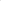 7.5. Получающая Сторона при получении от Направляющей Стороны файла документа в электронном виде по телекоммуникационным каналам связи не позднее З (трех) рабочих дней проверяет наличие электронной цифровой подписи Направляющей Стороны, формирует, подписывает собственной ЭП и направляет извещение о получении документа в адрес Направляющей Стороны через Оператора ЭД и сохраняет документ, подписанный ЭП Направляющей Стороны и подписанное собой извещение о получении документа в электронном виде.Направляющая Сторона при получении от Получающей Стороны извещения о получении документа в электронном виде, подписанного ЭП Получающей Стороны, не позднее 3 (трех) рабочих дней проверяет наличие электронной цифровой подписи Получающей Стороны и сохраняет подписанное Получающей Стороной извещение в электронном виде.Если Направляющая или Получающая Сторона не получила любое из положенных подтверждений Оператором ЭД или файл с документом в течение З (трех) рабочих дней, Сторона сообщает о данном факте Оператору ЭД.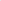 В случае, если Направляющая сторона не получила от Получающей Стороны в течении 3 (трех) рабочих дней извещение о получении документа в электронном виде и/или подписанный Получающей Стороной документа в электронном виде, либо мотивированного отказа о принятии указанных документов, при наличии подтверждения Оператора ЭД доставки документа Получающей Стороне, то такой документ считается полученным Получающей Стороной.7.6. В случае несоответствия государственного календаря рабочего времени какой-либо из Сторон с производственным календарём РФ, такая Сторона обязана направить извещение о получении счета-фактуры или иного полученного документа в электронном виде в первый рабочий день.7.7. Ни одна из Сторон не вправе передавать свои права и обязанности по настоящему Соглашению третьим лицам без письменного согласия другой стороны договора.Стороны принимают на себя все риски, связанные с работоспособностью своего оборудования и каналов связи. Квалифицированная ЭП, которой подписан документ, признается действительной до тех пор, пока решением суда не установлено иное. При возникновении разногласий относительно подписания с помощью КЭП определенных электронных документов Стороны соглашаются предоставить комиссии, созданной в соответствии с регламентом УЦ, возможность ознакомления с условиями и порядком работы своих программных и технических средств, используемых для обмена электронными документами.Стороны организуют архивное хранение ЭД в течение срока аналогичных документов, оформленных на бумажных носителях.Стороны несут ответственность за конфиденциальность и порядок использования ЭП.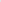 7.8. В случае отказа одной из Сторон от обмена документами в электронном виде, подписанными ЭП, такая Сторона обязана известить другую Сторону за 30 (тридцать) календарных дней до предполагаемой даты окончания использования ЭД.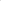 8. Срок действия договора.Настоящий Договор вступает в силу с момента подписания его Сторонами и действует до «31» декабря 2023 г. В случае если по окончании срока действия договора ни одна из сторон не заявила о его прекращении, договор пролонгируется на тех же условиях на каждый последующий календарный год.В случае расторжения договора по инициативе Поставщика, на электронный адрес Покупателя (указанный в разделе 11 настоящего договора), направляется письменное уведомление на фирменном бланке с указанием причин. Уведомление направляется не менее чем, за 5 (пять) рабочих дней до расторжения договора. В случае расторжения договора по инициативе Покупателя, на электронный адрес Поставщика buh@sib-press.ru, направляется письменное уведомление на фирменном бланке с указанием причин. Уведомление направляется не менее чем, за 30 (тридцать) рабочих дней до расторжения договора.Окончание срока действия настоящего Договора не освобождает Стороны от исполнения обязательств, возникших в период действия Договора.Договор составлен в 2-х экземплярах для каждой из сторон, имеющих одинаковую юридическую силу.9. Ответственность сторон.9.1. За неисполнение или ненадлежащее исполнение обязательств по настоящему Договору Стороны несут ответственность в соответствии с действующим законодательством РФ и условиями настоящего Договора. Взаимоотношения Сторон по настоящему Договору в части, не предусмотренной им, регулируются действующим законодательством РФ.9.2. Стороны заверяют и гарантируют следующее:- Стороны являются надлежащим образом зарегистрированными;- все сведения о Сторонах в ЕГРЮЛ достоверны на момент подписания договора. Если в дальнейшем в ЕГРЮЛ  появится запись о недостоверности данных о Стороне, он обязуется в течение месяца внести в ЕГРЮЛ  достоверные сведения или подтвердить регистрирующему органу, что сведения в ЕГРЮЛ  достоверны;- Стороны располагают необходимыми ресурсами для исполнения настоящего Договора;- Стороны отражают все операции по данному Договору в бухгалтерской и налоговой отчетности;- в случае получения одной из Сторон требования налогового органа о представлении документов, относящихся к сделке по данному Договору, получившая такое требование Сторона обязуется исполнить требование в течение пяти рабочих дней со дня его получения;- Стороны обязуется самостоятельно выполнить обязательства по настоящему Договору. 9.3. Покупатель гарантирует Поставщику, что в случае осуществления оплаты за Товар третьим лицом, в отношении такого третьего лица не подано заявление о признании его банкротом, не возбуждено дело о банкротстве, у третьего лица отсутствуют признаки неплатежеспособности и(или) недостаточности имущества согласно Федеральному закону от 26.10.2002 № 127-ФЗ «О несостоятельности (банкротстве)». В случае нарушения Покупателем указанных гарантий, Поставщик имеет право отказаться от исполнения настоящего Договора в одностороннем порядке, письменно уведомив Покупателя за 3 (три) календарных дня до даты расторжения настоящего Договора. В случае признания решением суда платежей, совершенных третьим лицом в адрес Поставщика, недействительными, Покупатель в порядке статьи 406.1 Гражданского Кодекса РФ возмещает Поставщику имущественные потери. Размер имущественных потерь равен сумме платежей, взысканных судом с Поставщика, включая все присужденные другой стороне судебные расходы.10. Порядок внесения изменений, дополнений в настоящий Договор и его досрочное расторжение.10.1 Все изменения и дополнения к настоящему Договору действительны, если они оформлены письменно и подписаны уполномоченными представителями Сторон.10.2 Все Приложения к настоящему Договору и другие подписанные обеими Сторонами документы, в которых дается ссылка на настоящий Договор, являются его неотъемлемыми частями.10.3 Основания одностороннего досрочного расторжения настоящего Договора по инициативе одной стороны регулируются действующим законодательством РФ.11. Реквизиты сторонг. Новосибирск«___» _________ 2023 год.ООО «Сиб-Пресс»Юр. адрес630056, г. Новосибирск, ул. Софийская, дом 12/5Юр. адресПочт. адрес630056, г. Новосибирск, ул. Софийская, дом 12/5Почт. адресИНН / КПП5410145665 / 540801001ИНН / КППР/сч40702810844050181011Р/счБанкНовосибирское отделение № 8047 ПАО СбербанкБанкБИК045004641БИКК/сч30101810500000000641К/счТелефон,e-mail, сайт+7 (383) 383-56-65buh@sib-press.ruhttps://www.sib-press.ru/ Телефон,e-mail, сайтООО «Сиб-Пресс»___________/ /М.ППодписант ___________/ФИО /М.П.Договор подготовлен и содержание проверено:Юрист ____________________________________Менеджер продаж / Менеджер по привлечению клиентов / Менеджер по работе в сети Интернет __________________